Projet : mon journal de bordLe journal de bord : définitionÀ l’origine, le journal de bord est un livre dans lequel le ou la capitaine d’un navire note jour après jour le déroulement du voyage. La météo, l’état des vents, l’état des vivres, les décisions prises avec l’équipage au sujet de la route à suivre ou de la répartition des tâches ; tous les éléments pertinents pour le suivi de la navigation et la sécurité du navire sont consignés dans le journal de bord. Ce journal est très important car il constitue la mémoire des événements et selon le droit maritime il fait foi en cas de problème. Pourquoi tenir un journal de bord ?Nous vivons une période particulière. La dernière grande épidémie dans le canton de Vaud était la grippe espagnole en 1918 et 1919, soit il y a plus d’un siècle.Le fait de devoir rester à la maison et de limiter les contacts sociaux au maximum est exceptionnel. Ces mesures nous forcent à changer nos habitudes et peuvent nous déstabiliser. Tenir un journal de bord nous aidera à garder le cap !Ce journal t’appartient. Il ne sera pas évalué. Tu pourras présenter les pages que tu souhaites (et garder les autres secrètes)quand l’école reprendra.Le but est de nous raconter nos aventures et de partager enfin ce que nous avons vécu chacun et chacune chez soi ContenuCe journal de bord est donc ton compagnon de route, à toi de l’apprivoiser et d’y écrire aussi souvent que tu le souhaites. Il y a une seule chose que tu dois impérativement noter : la date. Le reste est libre.Dedans, tu peux faire ce que tu veux. Voici quelques exemples :Dessiner des événements marquants, des choses que tu observes, etc. Coller des choses que tu souhaites garder Découper pour transformer une page en œuvre d’art Écrire, évidemment !Il sera intéressant d’écrire toutes sortes de choses :Comment tu te sens aujourd’hui Ce que tu as fait pour l’école aujourd’hui Ce que tu as fait pour te maintenir en forme Un mot, une pensée ou une question qui te passe par la tête Ce que tu as mangé Ce que tu as lu Un changement que tu remarques Une chose qui t’a fait plaisir, rire, sourire Une chose qui t’a mis·e en colère, rendu·e triste Ce que tu voudrais dire à tes camarades de classe Etc…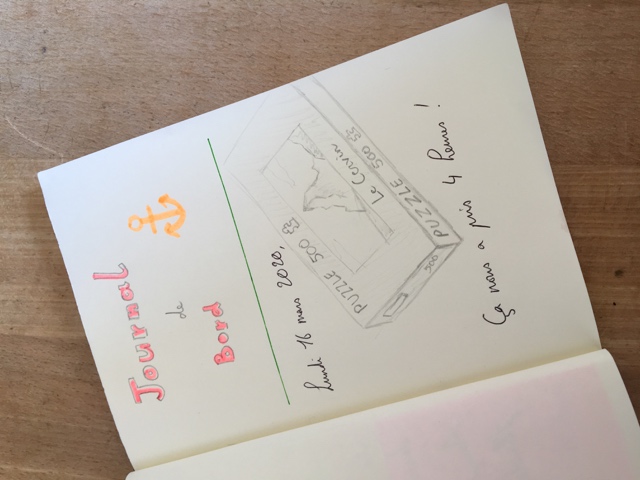 Voici des exemples (et non des modèles) d’extraits de journaux de bord. MatérielN’importe quel cahier ou carnet, peu importe sa taille, fera l’affaire.Si tu n’as pas de carnet chez toi, tu peux en fabriquer un très facilement avec n’importe quel format de feuille de papier. Voici trois techniques faciles de reliure.Reliure à l’élastiquePrends un petit paquet de feuilles pour écrire et plie-les en deux de manière à obtenir un feuillet.Plie le papier de couverture en deux et glisse le feuillet dedans.Assure le feuillet en passant un élastique au milieu.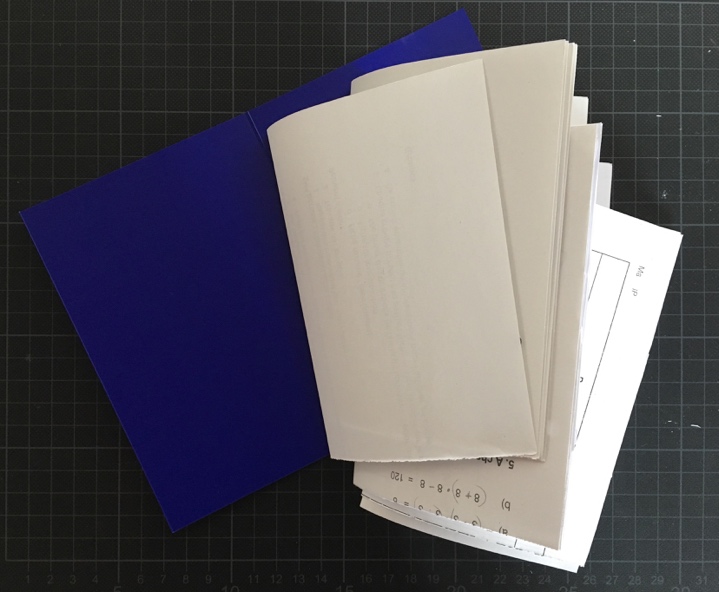 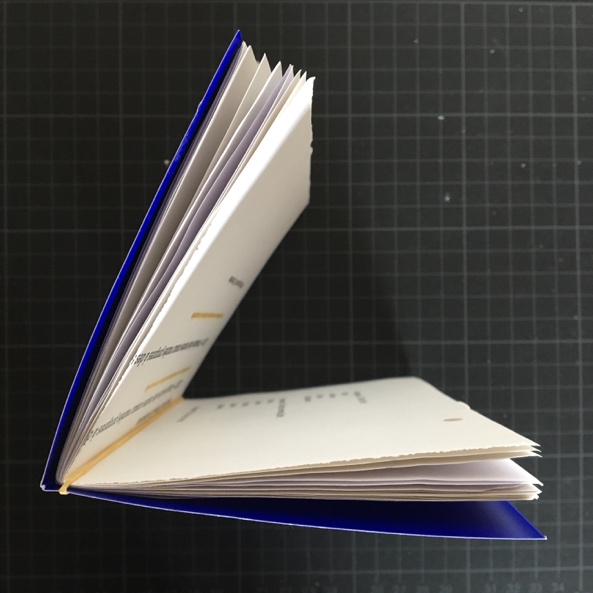 Reliure avec agrafesPrends un petit paquet de feuilles et coupe-les au format qui te plait. Prends une feuille plus épaisse pour la couverture.Forme un petit carnet et fixe-le avec deux agrafes ou plus si nécessaire, comme sur les photos.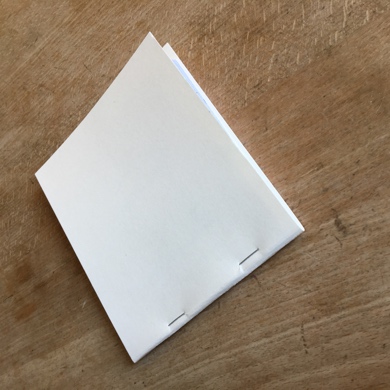 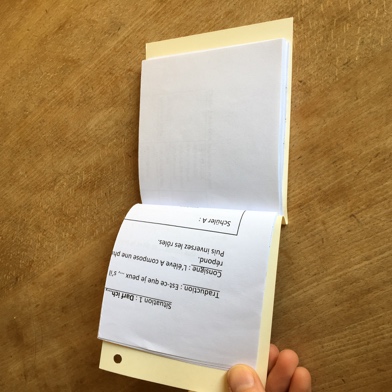 Reliure japonaise (plus difficile)Prends un petit paquet de feuilles de même format.Place au-dessus et au-dessous une feuille cartonnée pour faire la couverture.Marque les emplacements des trous au crayon.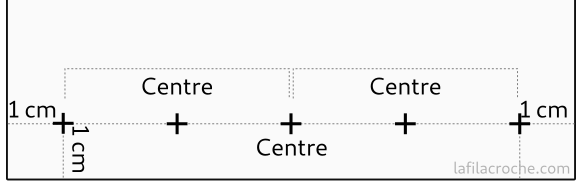 À l’aide d’un clou et d’un marteau, perfore les feuilles.A l’aide d’une aiguille, passe un fil dans les trous, comme sur le schéma. 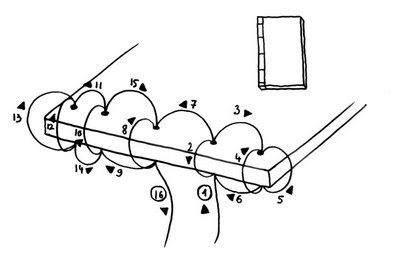 Source : http://blogs.esam-c2.fr/design-graphique/reliure-japonaise/Pour plus de précisions, va voir ce site :https://urlz.fr/c7AEOyez capitaine, maintenant que tu as un beau journal de bord, bon travail !Remplis-le de mots et de dessins Lundi 16 mars 2020, Pas besoin d’aller à l’école. On a fait plein de choses : travaillé un peu, joué aux jeux vidéo, dessiné, aidé papa à faire la cuisine (j’ai failli me couper !)J’ai vu un bel oiseau jaune et noir sur le balcon (une mésange ?)Lundi 16 mars 2020, Aujourd’hui j’aurais dû aller enseigner. Une partie de moi est soulagée de pouvoir souffler. J’avais tellement de travail… Mais je sais bien que ce répit n’est pas normal et cela m’inquiète. Je me pose de grandes questions…Ce brusque arrêt me fait me rendre compte à quel point le quotidien est rythmé par les déplacements. Mais on ne peut plus se déplacer aussi librement qu’avant. Le rythme sera donc à trouver ailleurs, à construire autrement. Peut-être en écrivant tous les jours dans ce carnet ? L’exercice me plait. Ça ancre !